The Silent Powers: Devil’s Bridge (Hudičev most)Uvod: Najprej se poskušaj spomniti, kaj se je zgodilo v prejšnji zgodbi. Če je spomin zbledel, odpri učbenik na str. 63 in si preberi zgodbo The Circle of Seven. Še posebej pomembna je zadnja poved: In the trees behind Sophie, there’s a strange red light…Glavni del: V učbeniku na str. 71 si oglej obe sliki. Kdo je nova oseba v rdeči obleki? Je zaveznica ali sovražnica? S pomočjo povezave na www.iRokus.si poslušaj besedilo. Nato besedilo beri in ga poskušaj razumeti. Pomagaj si s slovarčkom zadaj v knjigi.V zvezek napiši naslov zgodbe in si izpiši nove besede.V besedilu se pojavljata naklonska glagola can in must. Oba uporabljamo tako, da ju postavimo pred glagol v osnovni obliki. V zvezek prepiši spodnje primere, ki jih najdeš v besedilu:MUST / MUSTN’TYou must go to Devil’s bridge. (Ti moraš iti na Hudičev most.)You mustn’t listen to the Red Queen. (Ne smeš poslušati Rdeče kraljice.)CAN / CAN’TSophie can hear a voice in her head. (Sophie lahko sliši glas v svoji glavi.)She can’t speak and she can’t move. (Ona ne more govoriti in ne more se premikati.)Na koncu še razvozlaj pomen rune . Ključ so črke angleške abecede. Na glas po vrsti izgovarjaj črke angleške abecede in štej na prste. V zvezek napiši stavek z rešitvijo: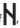 The meeting with the Red Queen is a _ _ _ _. Črke zapiši na črte, tako kot je napisano v knjigi. (Rešitev je beseda, ki jo mi uporabljamo, kadar pišemo za oceno.)Ko končaš, odpri delovni zvezek in na str. 47 naredi nalogo na levi, ki se nanaša na to, kar si ravnokar bral(a).